		Agreement		Concerning the Adoption of Harmonized Technical United Nations Regulations for Wheeled Vehicles, Equipment and Parts which can be Fitted and/or be Used on Wheeled Vehicles and the Conditions for Reciprocal Recognition of Approvals Granted on the Basis of these United Nations Regulations*	(Revision 3, including the amendments which entered into force on 14 September 2017)_________		Addendum 106 – UN Regulation No. 107		Revision 7 – Amendment 2Supplement 2 to the 07 series of amendments – Date of entry into force: 16 October 2018		Uniform provisions concerning the approval of category M2 or M3 vehicles with regard to their general constructionThis document is meant purely as documentation tool. The authentic and legal binding texts is: 	ECE/TRANS/WP.29/2018/20._________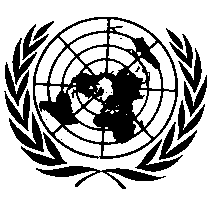 UNITED NATIONSAnnex 12 Paragraph 3.10.12., amend to read:"3.10.12.	Each of the insulations …	… AC value.	Circuits directly connected to overhead line shall be double insulated."E/ECE/324/Rev.2/Add.106/Rev.7/Amend.2−E/ECE/TRANS/505/Rev.2/Add.106/Rev.7/Amend.2E/ECE/324/Rev.2/Add.106/Rev.7/Amend.2−E/ECE/TRANS/505/Rev.2/Add.106/Rev.7/Amend.22 November 2018